Parrocchia san Sebastiano MARTIRECorso Umberto I°, 7660031 CASTELPLANIO ( AN)________________________________________________________________________________Parroco :  Tel.  0731.813402  Cell. 339.6506124    mail: marianopic@libero.itCastelplanio   15 agosto  2015, festa della Assunzione di Maria INVITO ALLA FESTACarissimi  ,questa mia è per farvi invito a partecipare alla  Celebrazione presieduta dal Vescovo  don Gerardo per il 50° di consacrazione religiosa di sr Anna Maria. Tutti  conoscete  quanto per noi e per la diocesi lei ha fatto  da piu’ 30 anni, per illuminare e accompagnare tante persone nel percorso umano e spirituale. La diocesi  e le parrocchie  ( anche quelle vicine di Poggio, Macine e Montecarotto, ma anche a Jesi)  conoscono bene la sua opera, a partire dalla animazione del Centro di Spiritualità “sul monte” dal 1986. Tutti apprezziamo i suoi scritti e anche la sua grafologia a servizio della vita e della fede nelle diverse situazioni di ognuno. La vita religiosa – quest’anno la chiesa intera è stata chiamata dal Papa a considerarla -  è preziosa non tanto per le attività che con dedizione e competenza le consacrate portano avanti, quanto per la presenza che , nella preghiera e nell’amore , ci fa guardare  al “nuovo giorno” con fiducia .La festa si svolgerà sabato 12 settembre 2015 ( non piu’ il 13 come preannunciato)  presso la chiesa parrocchiale, il centro di spiritualità e  il teatro comunale.Ore  17,00: il Vescovo presiede l’Eucaristia di ringraziamento e sr Anna Maria rinnova i suoi votiIl nostro gruppo di canto “shalom” anima la liturgia.Ore 19,00: aperitivo e cena a buffet nel giardino del centro di spiritualità.  La corale “Maggiori” di Jesi allieterà la serataOre 21,00:  LA DANZA E LA LUCEspettacolo preparato appositamente  da Giordano Tittarelli, Noemi Donati e Mariano Piccotti. Consegna del ricordo “ SPOSO E RE” (itinerario spirituale di sr Anna Maria)Con sr Anna Maria si è scelto di segnare questa festa con una raccolta a favore della loro missione in Africa.E’ gradita la prenotazione da fare direttamente alle suore ( 0731.813408  sr Maria Rosa  347.1599475   amvissani@libero.it ) .Grazie dell’attenzione e della partecipazione.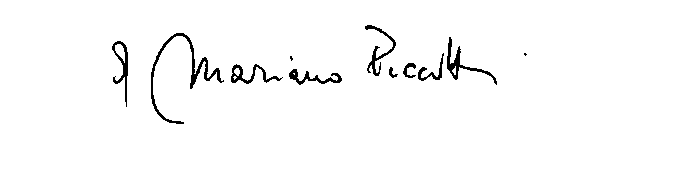 dMariano Piccotti, parroco